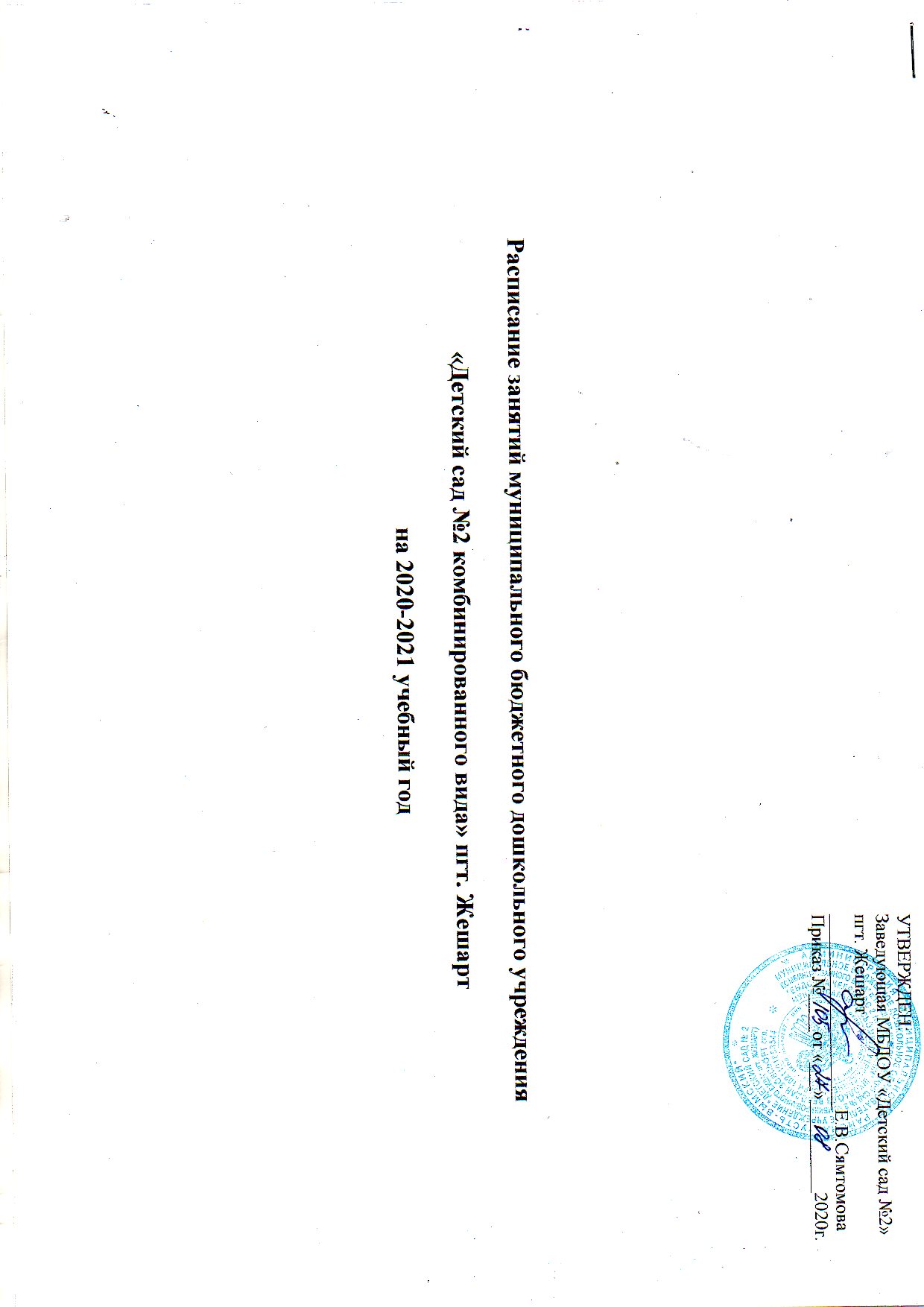  (Перерывы между занятиями 10 минут)Гр.Длит.№гр.Время№ занПонедельникВторникСредаЧетвергПятница2 группа раннего возраста9 минут29.00-9.099.19-9.28 (по подгр.)IМузыкальное Развитие речиМузыкальное Развитие речиРазвитие движений 2 группа раннего возраста9 минут215.35-15.4415.54-16.03 (по подгр.)IIС дидактическим материалом Развитие движенийРасширение ориентировки в окружающемС дидактическим материаломСо строительным материаломI младшие группы9 минут49.00-9.09\9.19-9.28(по подгр.)IМузыка Развитие речи I ФЭМП II  Физическая культурана прогулкеМузыкаЛепкаI младшие группы9 минут415.35-15.4415.54-16.03(по подгр.)IIОзнакомление с окружающим миром Физическая культурав помещениеРисованиеРазвитие речиФизическая культурав помещение II младшие группы15 минут79.00-9.15IРисованиеРазвитие речи ФЭМП Лепка \ аппликацияМузыкаII младшие группы15 минут715.35-15.50IIФизическая культурав помещение 15.35-15.50МузыкаФизическая культурав помещение Физическая культурана прогулкеОзнакомление с окружающим миром II младшие группы15 минут89.00-9.15IРисование ФЭМП Развитие речиЛепка \ аппликация МузыкаII младшие группы15 минут816.00-16.15IIФизическая культурав помещение 16.00-16.15МузыкаФизическая культурав помещениеФизическая культурана прогулке Ознакомление с окружающим миромСредние  группы20 минут99.00-9.20IМузыка Физическая культурав помещениеФЭМП Музыка Ознакомление с окружающим миром Средние  группы20 минут99.30-9.50IIРазвитие речи РисованиеФизическая культурав помещение II Обучение коми языку III Физическая культурана прогулкеЛепка \ аппликацияСредние  группы20 минут916.05-16.25III16.05-16.25Обучение  коми языкуСредние  группы20 минут109.00-9.20IРазвитие речи РисованиеФизическая культурав помещение Обучение коми языкуОзнакомление с окружающим миромСредние  группы20 минут109.30-9.50IIМузыкаФизическая культурав помещениеФЭМП II Музыка III Физическая культура  на прогулкеЛепка \ аппликация Средние  группы20 минут1016.05-16.25III15.35-15.55Обучение  коми языкуСтаршие группы22 минут139.00-9.22IФизическая культура в помещение Музыка ФЭМПОбучение грамоте Развитие речи Старшие группы22 минут139.32-9.54IIРисование I Обучение коми языку II Физическая культурана прогулкеРисование Физическая культурав помещениеМузыкаСтаршие группы22 минут1315.35-15.5716.07-16.29 IIIРазвитие речиОбучение коми языку Лепка \ аппликация III Ознакомление с окружающим миром IV Кружок «Öшкомőшка»Старшие группы22 минут149.00-9.22IРисованиеФЭМП Обучение грамотеФизическая культура в помещениеРазвитие речиСтаршие группы22 минут149.32-9.54IIФизическая культурав помещение Музыка Обучение коми языкуII Лепка \ аппликация III Физическая культурана прогулкеОзнакомление с окружающим миромСтаршие группы22 минут1415.35-15.57IIIРазвитие речиОбучение коми языку  РисованиеIII Музыка IV Кружок «Öшкомőшка»Подготовительные группыПОДГОТОВИТЕЛЬНЫЕ  ГРУППЫСтаршие гру30минут25  минут25  минут119.00-9.30IФЭМП Развитие речи ФЭМП Развитие речиРисованиеПодготовительные группыПОДГОТОВИТЕЛЬНЫЕ  ГРУППЫСтаршие гру30минут25  минут25  минут119.40-10.10IIОбучение коми языку Обучение грамоте МузыкаЛепка \ аппликацияФизическая культурав помещениеПодготовительные группыПОДГОТОВИТЕЛЬНЫЕ  ГРУППЫСтаршие гру30минут25  минут25  минут1110.20-10.50IIIМузыкаФизическая культурав помещение Ознакомление с окружающим миром Физическая культурана прогулкеОбучение коми языкуПодготовительные группыПОДГОТОВИТЕЛЬНЫЕ  ГРУППЫСтаршие гру30минут25  минут25  минут1115.35-16.05IVРисованиеКружок «Öшкомőшка»Подготовительные группыПОДГОТОВИТЕЛЬНЫЕ  ГРУППЫСтаршие гру30минут25  минут25  минут12 9.00-9.30IФЭМП Развитие речиФЭМП Развитие речиОбучение коми языку Подготовительные группыПОДГОТОВИТЕЛЬНЫЕ  ГРУППЫСтаршие гру30минут25  минут25  минут12 9.40-10.10IIМузыка Обучение грамотеОзнакомление с окружающим миромФизическая культурана прогулке РисованиеПодготовительные группыПОДГОТОВИТЕЛЬНЫЕ  ГРУППЫСтаршие гру30минут25  минут25  минут12 10.20-10.50IIIОбучение коми языку Рисование МузыкаЛепка \ аппликация Физическая культурав помещениеПодготовительные группыПОДГОТОВИТЕЛЬНЫЕ  ГРУППЫСтаршие гру30минут25  минут25  минут12 15.35-16.0516.15-16.45IVФизическая культурав помещениеКружок «Öшкомőшка»